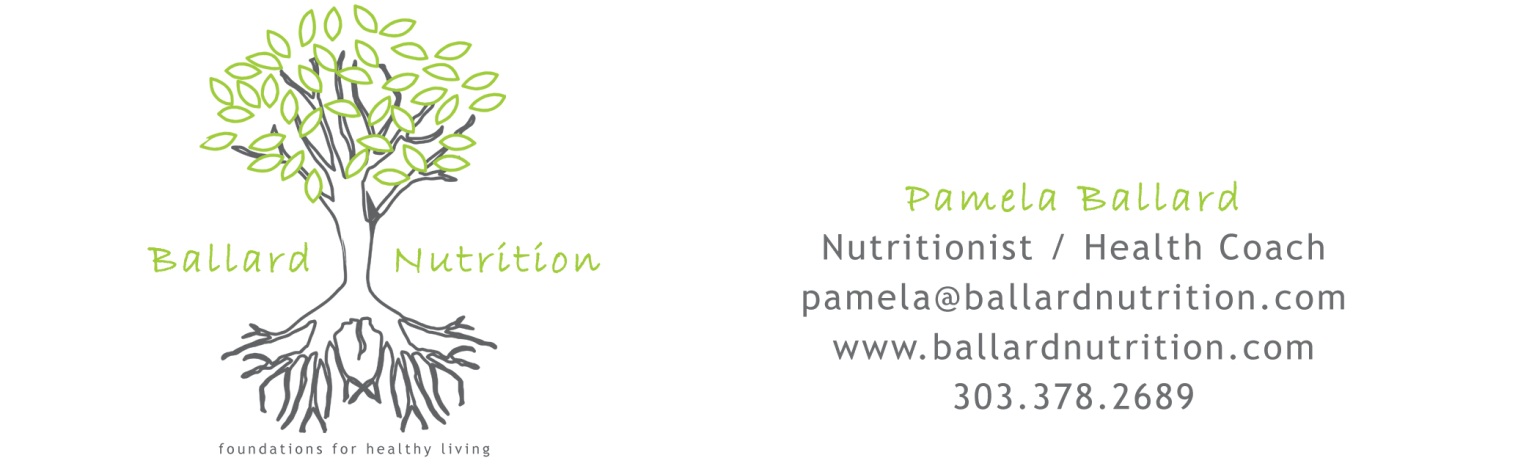 Name _________________________________________            Dates ___________________5-Day Diet Diary InstructionsIt is important to keep an accurate record of your usual food and beverage intake as a part of your lifestyle plan.  Please complete this Diet Diary for 5 consecutive days including one weekend day.  Do not change your eating behavior at this time, as the purpose of this food record is to analyze your present eating habits.Record information as soon as possible after the food has been consumed.Describe the food or beverage as accurately as possible e.g., milk – what kind? (whole, 2%, or nonfat); toast – (whole wheat, white, buttered); chicken - (fried, baked, or breaded); coffee – (decaffeinated w/ sugar & ½ ‘n’ ½)Record the amount of each food or beverage consumed using standard measurements such as 8 ounces, ½ cup, 1 teaspoon, etc.Include any added items.  For example: tea with 1 teaspoon honey, potato with 2 teaspoons butter, etc.Record all beverages, including water, coffee, tea, sports drinks, sodas/diet sodas, etc.Include any additional comments about your eating habits at the end of this form (ex. craving sweet, skipped meal and why, when the meal was at a restaurant, moods, concerns, etc.)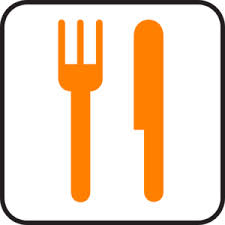 Day 1Day 2Day 3Day 4Day 5Other Comments _________________________________________________________________________________________________________________________________________________________________________Thank you!MealTimeFood / Beverage / AmountCommentsBreakfastBreakfastBreakfastBreakfastBreakfastLunchLunchLunchLunchLunchDinnerDinnerDinnerDinnerDinnerSnacks & BeveragesSnacks & BeveragesSnacks & BeveragesSnacks & BeveragesSnacks & BeveragesMealTimeFood / Beverage / AmountCommentsBreakfastBreakfastBreakfastBreakfastBreakfastLunchLunchLunchLunchLunchDinnerDinnerDinnerDinnerDinnerSnacks & BeveragesSnacks & BeveragesSnacks & BeveragesSnacks & BeveragesSnacks & BeveragesMealTimeFood / Beverage / AmountCommentsBreakfastBreakfastBreakfastBreakfastBreakfastLunchLunchLunchLunchLunchDinnerDinnerDinnerDinnerDinnerSnacks & BeveragesSnacks & BeveragesSnacks & BeveragesSnacks & BeveragesSnacks & BeveragesMealTimeFood / Beverage / AmountCommentsBreakfastBreakfastBreakfastBreakfastBreakfastLunchLunchLunchLunchLunchDinnerDinnerDinnerDinnerDinnerSnacks & BeveragesSnacks & BeveragesSnacks & BeveragesSnacks & BeveragesSnacks & BeveragesMealTimeFood / Beverage / AmountCommentsBreakfastBreakfastBreakfastBreakfastBreakfastLunchLunchLunchLunchLunchDinnerDinnerDinnerDinnerDinnerSnacks & BeveragesSnacks & BeveragesSnacks & BeveragesSnacks & BeveragesSnacks & Beverages